提醒的話：1. 請同學詳細填寫，這樣老師較好做統整，學弟妹也較清楚你提供的意見，謝謝！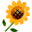 2. 甄選學校、科系請填全名；甄選方式與過程內容書寫不夠請續寫背面。         3. 可直接上輔導處網站https://sites.google.com/a/yphs.tw/yphsc/「甄選入學」區下載本表格，    以電子檔郵寄至yphs316@gmail.com信箱，感謝你！　　　　　              甄選學校甄選學校大同大學大同大學大同大學大同大學甄選學系甄選學系化學工程化學工程學生學測分數國英數社自總■大學個人申請□科技校院申請入學□軍事校院■大學個人申請□科技校院申請入學□軍事校院■大學個人申請□科技校院申請入學□軍事校院□正取■備取□未錄取□正取■備取□未錄取學測分數759101041■大學個人申請□科技校院申請入學□軍事校院■大學個人申請□科技校院申請入學□軍事校院■大學個人申請□科技校院申請入學□軍事校院□正取■備取□未錄取□正取■備取□未錄取甄選方式與過程■學測佔(   50    %)國文*（  1  ），英文*（  1  ），數學*（  1  ），社會*（    ），自然*（    ）■面試佔(   35    %)一、形式：（教授：學生）人數=（ 3 ： 1 ），方式：   單獨面試分三關                        二、題目：    第一關：自我介紹 三個教授 會要站著自我介紹3分鐘    第二關：題目     三個教授 從箱子裡抽題有三次機會（抽好題目後會要求你去                              黑板作答以及講解）如果第一題部會就可抽第二題                              但不能三題抽完才選 限時三分鐘    第三關：提問     三個教授 把你對這所學校及科系的問題提出來，教授會解答也                              會跟你介紹大同■審查資料佔(  15   %)  或  □術科實作佔(     %)  或  □小論文佔(     %)□其他佔(     %)，請註明其他方式，如：面談與認識本系■學測佔(   50    %)國文*（  1  ），英文*（  1  ），數學*（  1  ），社會*（    ），自然*（    ）■面試佔(   35    %)一、形式：（教授：學生）人數=（ 3 ： 1 ），方式：   單獨面試分三關                        二、題目：    第一關：自我介紹 三個教授 會要站著自我介紹3分鐘    第二關：題目     三個教授 從箱子裡抽題有三次機會（抽好題目後會要求你去                              黑板作答以及講解）如果第一題部會就可抽第二題                              但不能三題抽完才選 限時三分鐘    第三關：提問     三個教授 把你對這所學校及科系的問題提出來，教授會解答也                              會跟你介紹大同■審查資料佔(  15   %)  或  □術科實作佔(     %)  或  □小論文佔(     %)□其他佔(     %)，請註明其他方式，如：面談與認識本系■學測佔(   50    %)國文*（  1  ），英文*（  1  ），數學*（  1  ），社會*（    ），自然*（    ）■面試佔(   35    %)一、形式：（教授：學生）人數=（ 3 ： 1 ），方式：   單獨面試分三關                        二、題目：    第一關：自我介紹 三個教授 會要站著自我介紹3分鐘    第二關：題目     三個教授 從箱子裡抽題有三次機會（抽好題目後會要求你去                              黑板作答以及講解）如果第一題部會就可抽第二題                              但不能三題抽完才選 限時三分鐘    第三關：提問     三個教授 把你對這所學校及科系的問題提出來，教授會解答也                              會跟你介紹大同■審查資料佔(  15   %)  或  □術科實作佔(     %)  或  □小論文佔(     %)□其他佔(     %)，請註明其他方式，如：面談與認識本系■學測佔(   50    %)國文*（  1  ），英文*（  1  ），數學*（  1  ），社會*（    ），自然*（    ）■面試佔(   35    %)一、形式：（教授：學生）人數=（ 3 ： 1 ），方式：   單獨面試分三關                        二、題目：    第一關：自我介紹 三個教授 會要站著自我介紹3分鐘    第二關：題目     三個教授 從箱子裡抽題有三次機會（抽好題目後會要求你去                              黑板作答以及講解）如果第一題部會就可抽第二題                              但不能三題抽完才選 限時三分鐘    第三關：提問     三個教授 把你對這所學校及科系的問題提出來，教授會解答也                              會跟你介紹大同■審查資料佔(  15   %)  或  □術科實作佔(     %)  或  □小論文佔(     %)□其他佔(     %)，請註明其他方式，如：面談與認識本系■學測佔(   50    %)國文*（  1  ），英文*（  1  ），數學*（  1  ），社會*（    ），自然*（    ）■面試佔(   35    %)一、形式：（教授：學生）人數=（ 3 ： 1 ），方式：   單獨面試分三關                        二、題目：    第一關：自我介紹 三個教授 會要站著自我介紹3分鐘    第二關：題目     三個教授 從箱子裡抽題有三次機會（抽好題目後會要求你去                              黑板作答以及講解）如果第一題部會就可抽第二題                              但不能三題抽完才選 限時三分鐘    第三關：提問     三個教授 把你對這所學校及科系的問題提出來，教授會解答也                              會跟你介紹大同■審查資料佔(  15   %)  或  □術科實作佔(     %)  或  □小論文佔(     %)□其他佔(     %)，請註明其他方式，如：面談與認識本系■學測佔(   50    %)國文*（  1  ），英文*（  1  ），數學*（  1  ），社會*（    ），自然*（    ）■面試佔(   35    %)一、形式：（教授：學生）人數=（ 3 ： 1 ），方式：   單獨面試分三關                        二、題目：    第一關：自我介紹 三個教授 會要站著自我介紹3分鐘    第二關：題目     三個教授 從箱子裡抽題有三次機會（抽好題目後會要求你去                              黑板作答以及講解）如果第一題部會就可抽第二題                              但不能三題抽完才選 限時三分鐘    第三關：提問     三個教授 把你對這所學校及科系的問題提出來，教授會解答也                              會跟你介紹大同■審查資料佔(  15   %)  或  □術科實作佔(     %)  或  □小論文佔(     %)□其他佔(     %)，請註明其他方式，如：面談與認識本系■學測佔(   50    %)國文*（  1  ），英文*（  1  ），數學*（  1  ），社會*（    ），自然*（    ）■面試佔(   35    %)一、形式：（教授：學生）人數=（ 3 ： 1 ），方式：   單獨面試分三關                        二、題目：    第一關：自我介紹 三個教授 會要站著自我介紹3分鐘    第二關：題目     三個教授 從箱子裡抽題有三次機會（抽好題目後會要求你去                              黑板作答以及講解）如果第一題部會就可抽第二題                              但不能三題抽完才選 限時三分鐘    第三關：提問     三個教授 把你對這所學校及科系的問題提出來，教授會解答也                              會跟你介紹大同■審查資料佔(  15   %)  或  □術科實作佔(     %)  或  □小論文佔(     %)□其他佔(     %)，請註明其他方式，如：面談與認識本系■學測佔(   50    %)國文*（  1  ），英文*（  1  ），數學*（  1  ），社會*（    ），自然*（    ）■面試佔(   35    %)一、形式：（教授：學生）人數=（ 3 ： 1 ），方式：   單獨面試分三關                        二、題目：    第一關：自我介紹 三個教授 會要站著自我介紹3分鐘    第二關：題目     三個教授 從箱子裡抽題有三次機會（抽好題目後會要求你去                              黑板作答以及講解）如果第一題部會就可抽第二題                              但不能三題抽完才選 限時三分鐘    第三關：提問     三個教授 把你對這所學校及科系的問題提出來，教授會解答也                              會跟你介紹大同■審查資料佔(  15   %)  或  □術科實作佔(     %)  或  □小論文佔(     %)□其他佔(     %)，請註明其他方式，如：面談與認識本系■學測佔(   50    %)國文*（  1  ），英文*（  1  ），數學*（  1  ），社會*（    ），自然*（    ）■面試佔(   35    %)一、形式：（教授：學生）人數=（ 3 ： 1 ），方式：   單獨面試分三關                        二、題目：    第一關：自我介紹 三個教授 會要站著自我介紹3分鐘    第二關：題目     三個教授 從箱子裡抽題有三次機會（抽好題目後會要求你去                              黑板作答以及講解）如果第一題部會就可抽第二題                              但不能三題抽完才選 限時三分鐘    第三關：提問     三個教授 把你對這所學校及科系的問題提出來，教授會解答也                              會跟你介紹大同■審查資料佔(  15   %)  或  □術科實作佔(     %)  或  □小論文佔(     %)□其他佔(     %)，請註明其他方式，如：面談與認識本系■學測佔(   50    %)國文*（  1  ），英文*（  1  ），數學*（  1  ），社會*（    ），自然*（    ）■面試佔(   35    %)一、形式：（教授：學生）人數=（ 3 ： 1 ），方式：   單獨面試分三關                        二、題目：    第一關：自我介紹 三個教授 會要站著自我介紹3分鐘    第二關：題目     三個教授 從箱子裡抽題有三次機會（抽好題目後會要求你去                              黑板作答以及講解）如果第一題部會就可抽第二題                              但不能三題抽完才選 限時三分鐘    第三關：提問     三個教授 把你對這所學校及科系的問題提出來，教授會解答也                              會跟你介紹大同■審查資料佔(  15   %)  或  □術科實作佔(     %)  或  □小論文佔(     %)□其他佔(     %)，請註明其他方式，如：面談與認識本系■學測佔(   50    %)國文*（  1  ），英文*（  1  ），數學*（  1  ），社會*（    ），自然*（    ）■面試佔(   35    %)一、形式：（教授：學生）人數=（ 3 ： 1 ），方式：   單獨面試分三關                        二、題目：    第一關：自我介紹 三個教授 會要站著自我介紹3分鐘    第二關：題目     三個教授 從箱子裡抽題有三次機會（抽好題目後會要求你去                              黑板作答以及講解）如果第一題部會就可抽第二題                              但不能三題抽完才選 限時三分鐘    第三關：提問     三個教授 把你對這所學校及科系的問題提出來，教授會解答也                              會跟你介紹大同■審查資料佔(  15   %)  或  □術科實作佔(     %)  或  □小論文佔(     %)□其他佔(     %)，請註明其他方式，如：面談與認識本系心得與建議◎審查資料製作建議：◎整體準備方向與建議：還是穿得正式一點題目不難都是高中學過的基本概念講解要大聲且清楚主要還是學測成績◎審查資料製作建議：◎整體準備方向與建議：還是穿得正式一點題目不難都是高中學過的基本概念講解要大聲且清楚主要還是學測成績◎審查資料製作建議：◎整體準備方向與建議：還是穿得正式一點題目不難都是高中學過的基本概念講解要大聲且清楚主要還是學測成績◎審查資料製作建議：◎整體準備方向與建議：還是穿得正式一點題目不難都是高中學過的基本概念講解要大聲且清楚主要還是學測成績◎審查資料製作建議：◎整體準備方向與建議：還是穿得正式一點題目不難都是高中學過的基本概念講解要大聲且清楚主要還是學測成績◎審查資料製作建議：◎整體準備方向與建議：還是穿得正式一點題目不難都是高中學過的基本概念講解要大聲且清楚主要還是學測成績◎審查資料製作建議：◎整體準備方向與建議：還是穿得正式一點題目不難都是高中學過的基本概念講解要大聲且清楚主要還是學測成績◎審查資料製作建議：◎整體準備方向與建議：還是穿得正式一點題目不難都是高中學過的基本概念講解要大聲且清楚主要還是學測成績◎審查資料製作建議：◎整體準備方向與建議：還是穿得正式一點題目不難都是高中學過的基本概念講解要大聲且清楚主要還是學測成績◎審查資料製作建議：◎整體準備方向與建議：還是穿得正式一點題目不難都是高中學過的基本概念講解要大聲且清楚主要還是學測成績◎審查資料製作建議：◎整體準備方向與建議：還是穿得正式一點題目不難都是高中學過的基本概念講解要大聲且清楚主要還是學測成績E-mail手機